РОССИЙСКАЯ ФЕДЕРАЦИЯИРКУТСКАЯ ОБЛАСТЬ СЛЮДЯНСКИЙ РАЙОНАДМИНИСТРАЦИЯ МАРИТУЙСКОГО СЕЛЬСКОГО ПОСЕЛЕНИЯс. МаритуйР А С П О Р Я Ж Е Н И ЕОт 12.11.2018г. №  36«О исправлении ошибок в системе ФИАС по с.Маритуй»         Для проведения в соответствие с возникшими в результате эксплуатации жилого фонда требованиями и уточнения почтовых адресов, РАСПОРЯЖАЮСЬ:Изменить в системы ФИАС  на территории Иркутской области Слюдянского района Маритуйского муниципального образования село Маритуй домовладения на дома,2. Специалисту администрации, внести изменения в документацию и в системе ФИАС.3.Данное поручение вступает в силу с момента его подписания. 4.Контроль за исполнением настоящего постановления возложить на ведущего специалиста администрации Маритуйского муниципального образования – Черникову Ю.М.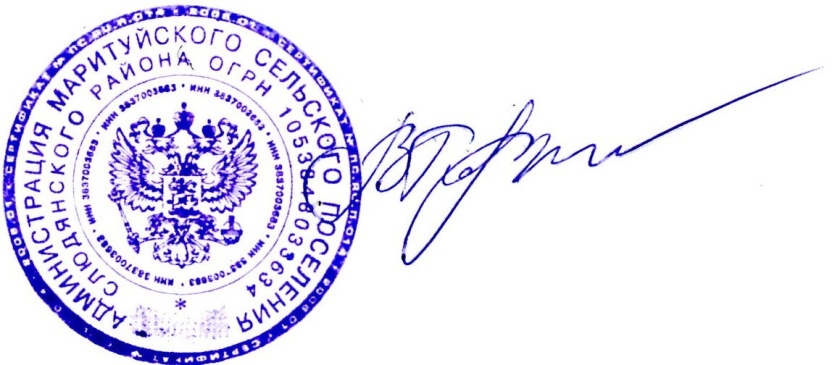 Глава администрации                                                                             В.А.ПарфёноваДанные в ФИАСИзменить на домовладение 4дом 4домовладение 5здание 5домовладение 6дом 6домовладение 7дом 7домовладение 8дом 8домовладение 9дом 9домовладение 10дом 10домовладение 11дом 11домовладение 12дом 12домовладение 13дом 13домовладение 14дом 14домовладение 15дом 15домовладение 16дом 16домовладение 17дом 17домовладение 18дом 18домовладение 19дом 19домовладение 20дом 20домовладение 21дом 21домовладение 22дом 22домовладение 23дом 23домовладение 24дом 24домовладение 25дом 25домовладение 26дом 26домовладение 27дом 27домовладение 28дом 28домовладение 29дом 29